КИРИЛЛ АВДЕЕНКО. СТИХИ И СКАЗКИ В СТИХАХ ДЛЯ ДЕТЕЙ 3-8 ЛЕТ (ФОРМАТ RTF).КРАТКАЯ ИНСТРУКЦИЯСказки в стихах и стихи для детей 3-8 лет детского автора Кирилла Авдеенко, находящиеся в указанном архиве, предназначены для загрузки в устройства для чтения электронных книг, для распечатки, а также для чтения на персональных компьютерах пользователей. Произведения находятся в формате RTF и могут быть прочитаны на персональном компьютере с помощью программы Microsoft Word или WordPad. Поскольку большинство устройств для чтения электронных книг поддерживает формат RTF, то произведения могут быть загружены в такие устройства непосредственно в формате RTF. Если устройство для чтения электронных книг не поддерживает формат RTF или воспроизводит с искажениями, то на персональном компьютере пользователь может cамостоятельно провести перевод произведений из формата RTF в другие форматы, поддерживаемые устройством для чтения (в частности, в форматы PDF, DOC, TXT и другие).II. КРАТКИЕ СВЕДЕНИЯ ОБ АВТОРЕ, ЭЛЕКТРОННАЯ ПОЧТА ДЛЯ СВЯЗИ С АВТОРОМАвдеенко Кирилл Леонидович родился в 1977 году в г. Ленинск (ныне –г.Байконур), Кзыл-Ординской области, Казахстан, в семье военнослужащего. Постоянно проживает в г. Киеве. Закончил  Киевский  военный  институт управления и связи в 1999 году, в 1999-2009 г.г. – служба в войсках связи Вооруженных Сил Украины на офицерских должностях. Уволился из армии в звании майора. С 2009 года работает в сфере телекоммуникаций Украины и занимается литературной деятельностью (основное направление – литературные произведения для детей 3-8 лет).С автором можно связаться по адресам электронной почты: kavdeyenko2007@ukr.net, kavdeyenko1977@mail.ru)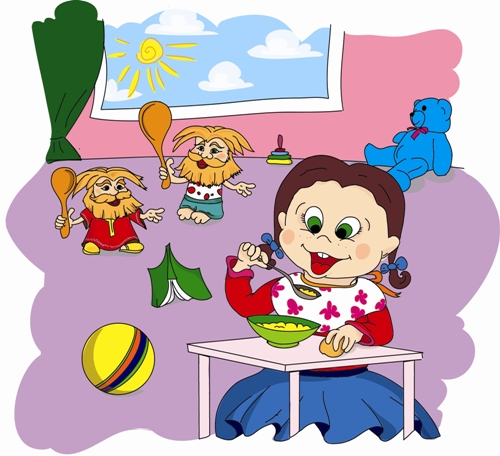 Автор: Кирилл Авдеенко (г. Киев)ДОМОВЯТА И КАШАЗа столом кричит Дуняша:
«Не хочу! Не буду кашу!»
Мама с папой:
«Что с тобой?»
Деда с бабой:
«Ой-ёй-ёй!»
Тётя с дядей:
«Съешь, Дуняш!»
Домовята:
«Завтрак наш!»


Но воротит нос Дуняша:
«Надоела эта каша!»
Мама с папой:
«Нагоняй!»
Деда с бабой:
«Ай-яй-яй!»
Тётя с дядей:
«Стыд и срам!»
Домовята:
«Ням-ням-ням!»


Удивляется Дуняша:
«А куда пропала каша?»
Мама с папой:
«Кто же мог?»
Деда с бабой:
«Ох-ох-ох!»
Тётя с дядей:
«Глянь, глазища!»
Домовята:
«Вкуснотища!»


Стала умницей Дуняша:
«По утрам варите кашу!»  
Мама с папой:
«Чудеса!»
Деда с бабой:
«Ах, краса!»
Тётя с дядей:
«Молодец!»
Домовята: 
«Наконец!
Ух, как ест, вот это дело!
Ложкой вправо, ложкой влево; 
Проучили, будет знать!
Быстро в щёлку под кровать».Copyright © Кирилл Авдеенко, 2009Художник-иллюстратор: Дарья Максимова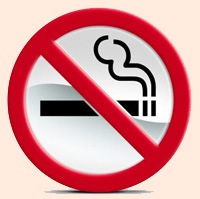 Автор: Кирилл Авдеенко (г. Киев)ДЯДЯ-КУРИЛЬЩИККак за столиком в буфете
Дядя курит – дым столбом!
Выбрось, дядя, сигарету -
Задымилось всё кругом! 

Ну зачем ты, дядя, куришь?
И не слушаешь врача;
Почернел ты, будто буря,
Как на юге саранча!

Всех ты ядом травишь, дядя,И себя не бережёшь;
Всё дымишь, на стену глядя!
Всё внутри себе сожжёшь.

Лучше, дядя, бы детишек
Ты бездомных накормил!
Сколько денежек, рублишек
Ты напрасно прокурил?

Я усвоил, дядя, прочно –
Нужно нам себя беречь!
И одно я знаю точно – 
Сигареты брошу в печь!Copyright © Кирилл Авдеенко, 2008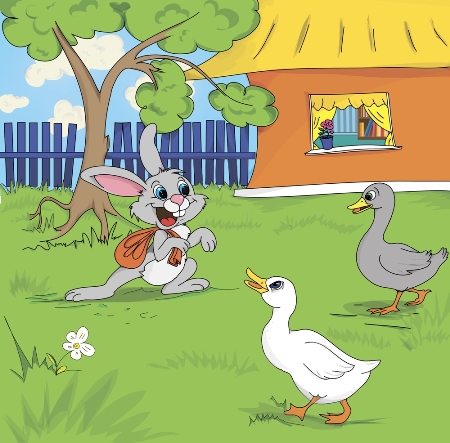 Автор: Кирилл Авдеенко (г. Киев)ЗАЙКА-ЗАЙКА, ПРЫГ-ПРЫГ-ПРЫГ…(ОТ АВТОРА. Cтихотворение для детей 3-7 лет про зайку, у которого ворона утащила вкусную и полезную морковку. Найдёт ли маленький зайка свою морковку?)ЧАСТЬ 1Зайка-зайка,Прыг-прыг-прыг,В дом запрыгнул ловко!Зайка-зайка,Шмыг-шмыг-шмыг,Где же тут морковка?Гуси-гуси:- Га-га-га,К нам залез воришка!Нужно, нужно, Га-га-га,Звать бульдога Гришку!Зайка-зайкаТут как тут:- Гуси, ой не бойтесь!Не воришка я!Нет-нет!Ну-ка, успокойтесь!Я скажу вам:У меняГод росла морковка;Вдруг ворона – Хвать её!В клюв забрала ловко.С ней взлетела,Кар-кар-кар,Каркала, бранилась;И морковкаВ домик к вамАх – и обронилась!Я в мешок Её возьму –Только б, вот, залезла;Ах, морковушка,Ням-ням,Вкусно и полезно!Гуси крикнули:- Га-га,Здравствуй, серый зайка!Ешь морковку,Га-га-га,В кухню полезай-ка!Если хочешь –Там найдёшьМолочко коровье;Будь как дома,Га-га-га,Кушай на здоровье!Да побольше ешь,Га-га,В кухне, ой, не пусто!Ну а в погребе у нас,Знаешь что? Капуста!ЧАСТЬ 2Только зайки Не слыхать -Ну-ка, что случилось?Ах, морковушка,ОнаВ сумку поместилась!С нею зайкаВ лес роднойСкачет вдаль, несётся!Испугался он!Гляди!Ух, как весь трясётся!Шустро-шустро зайкаВразПрыгнул за ограду;В гости, зайка, В дом беги!Будут гуси рады.Да уж зайкаДалеко!Скачет ловко-ловко!За спиноюВместе с нимДлинная морковка;Хорошо ведь,Что онаВся в мешок залезла;Ах, морковушка,Ням-ням,Вкусно как, полезно!И на полеКаждый деньСлышен шум у бровки;Это зайка,Хрум-хрум-хрум, Ест свои морковки!Тут и сказочке конец,Долго засиделись!Всем пора морковки есть,Вкусно ведь, ну прелесть!Будем-будем мы тогдаВсе сильны и ловки;Ах, морковушка, ням-ням,Нет вкусней морковки!Copyright © Кирилл Авдеенко, 2012Художник-иллюстратор: Дарья Максимова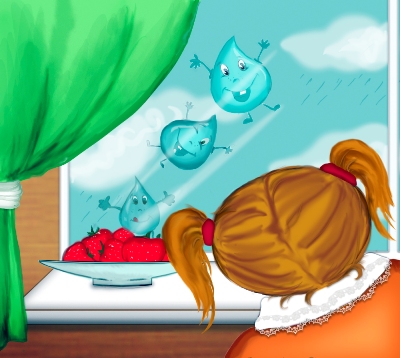 Автор: Кирилл Авдеенко (г. Киев)КАПЕЛЬКИ ДОЖДЯЗагрустилось Вероничке,
Дождик льёт – и кап, и кап!
Блюдом сладким из клубнички
Не поднять совсем никак
Настроенья ей – так скучно!
И темнеет за окном.
Ну зачем же вы так, тучи,
Поливаете мой дом?

Посмотри-ка, Вероничка, –
Это капельки дождя,
Захотев твою клубничку,
В гости просятся, будя.
По окошку – стук да стук –
Раздаётся гулкий звук;
Постучи ты им в ответ,Улыбнись, скажи – привет!

Заскучали в туче мрачной,
В небе капельки дождя;
Потому по крыше скачут 
И буянят, всех будя;
Поиграй же, Вероничка,
С ними весело в ответ;
Угости-ка их клубничкой,
Улыбнись ты им – привет!Copyright © Кирилл Авдеенко, 2008Художник-иллюстратор: Дарья Максимова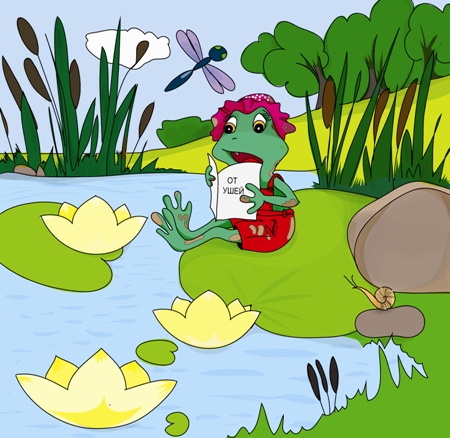 Автор: Кирилл Авдеенко (г. Киев)КВАКУШИНЫ УШИОТ АВТОРА. Стихотворение о том, как уши ушли от грязнули Квакуши. И решили ей напоследок записку оставить. Что же написали уши Квакуше?Милая Квакуша!Скоро уж рассвет;Это твои ушиШлют тебе привет!Знаешь, мы не спали,Думали всю ночь;От тебя решилиМы уехать прочь.Ты, Квакуша, грязнаяХодишь по дворам;Никогда не моешься!Даже по утрам.Помнишь, мы просили:"С мылом нас помой!"Ты нам что сказала?"Ну-ка, марш домой!Я, ква-ква, гулялаВ луже под мостом;Ква-ква-ква, устала!Ква-ква-ква, потом!"Вот теперь мы едем,Мчимся на моря;Едем, чтоб помыться,Честно говоря.На морях чудесно!Блошек нет и вшей;Мы на днях слыхали -Много там ушей!Все они сбежалиОт грязнуль, нерях;Плавают, купаютсяУтром на морях;Те места найдём мы -Обойдём весь свет!Может быть, вернёмся;Может быть, и нет.Будем мы, Квакуша,Смело вдаль идти;Жалко, не простились:С ночи ведь в пути!Очень уж торопимся -Едем на моря!Едем, чтоб помыться,Честно говоря.Copyright © Кирилл Авдеенко, 2010Художник-иллюстратор: Дарья Максимова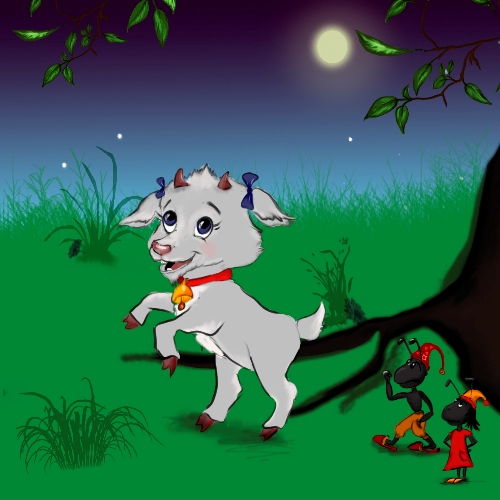 Автор: Кирилл Авдеенко (г. Киев)КОЗОЧКА-КОЗАОх ты, козочка-коза!
Всё гуляешь, дереза!
Всё травинушку жуешь!
Всё покоя не даёшь
Ты мурашкам да жучкам – 
Ножкой топчешь тут и там!
Хочешь песни петь, играться
Да головушкой бодаться;Только спать давно пора!
От росы земля сыра,
Речка в дымке одеяла
Сладко спит – похолодало!Замер шум вдали за горкой;
Вот листок осенний шторкой
На ночь гриб в лесу укутал,
И без ног храпит надутый
Добрый дедушка медведь;  Хватит, козочка, шуметь!
Хватит прыгать!Время спать…Спит давно природа-мать.Copyright © Кирилл Авдеенко, 2008Художник-иллюстратор: Дарья Максимова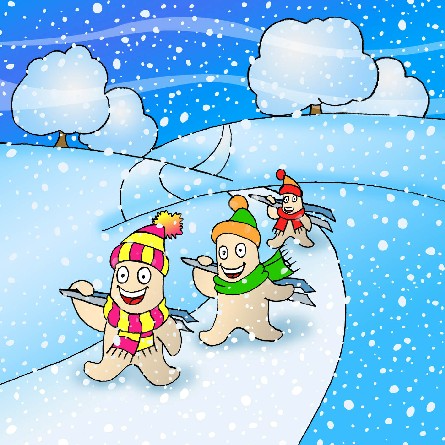 Автор: Кирилл Авдеенко (г. Киев)КОЗЯВОЧКИ-МАЛЯВОЧКИ(ОТ АВТОРА. Стихотворение про козявочек-малявочек, которым нет в носу покоя от пальчиков. Но не унывают козявочки - ведь они дружные и смелые!) Козявочки-малявочкиГуляют по полям;Козявочки-малявочкиПоют: «Тирлим-тирлям!»Козявочкам-малявочкамНе страшен злой мороз!Козявочки-малявочки,А где сейчас ваш нос?Чего вы здесь гуляетеОдни среди полей?Бегите быстро в носики!Там лучше! Там теплей!– Мы вовсе не гуляем тут, –Козявки говорят. –Идём с весёлой песенкойЧетвёртый день подряд.Шагаем в лютый холод мыСреди полей, равнин;Дорога ведь неблизкая!Идём мы в магазин. Купить нам нужно щипчиков,Большущих! Вот таких!Как в нос полезут пальчики,Щипать мы будем их.Уж очень мы рассержены,На пальцы злимся мы!Ох, нет в носу покоя намС начала той зимы.На днях, вот, поздно вечеромЗабрался палец в нос,Сломал все наши домики,Кроватки наши снёс!А после взял нас, вытащил,И спрятал под матрас;Мы еле-еле выбрались!Обидел палец нас.Но мы не унываемИ не кричим – ой-ёй!Сражаться будем смело мыВсей дружною семьёй.Бороться будем с песенкой,Все вместе, как один!Сначала только нужно нам Добраться в магазин;Купить побольше щипчиков!Большущих! Вот таких!Как в нос полезут пальчикиЩипать мы будем их.Поэтому все вместеИдём мы по полям;Идём с весёлой песенкой,Поём: «Тирлим-тирлям!»И пусть метель, пусть холодно –Дойдём мы в магазин! Ведь мы, козявки, дружные –Все вместе, как один!И знайте – не пугает насНи холод, ни мороз;Сражаться будем смело мы!Не отдадим свой нос.Copyright © Кирилл Авдеенко, 2011Художник-иллюстратор: Елена Новик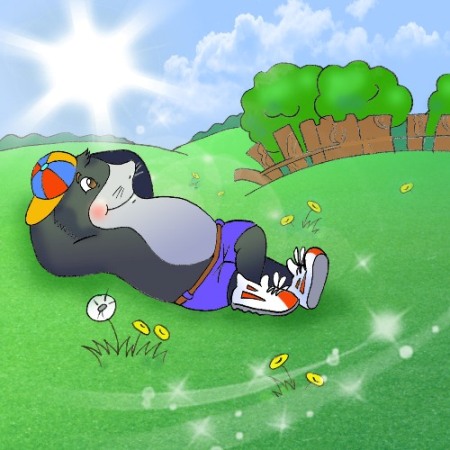 Автор: Кирилл Авдеенко (г. Киев)КРОТ ЕГОР(ОТ АВТОРА: сказка в стихах о том, почему нельзя лениться. И для чего нужно читать книжки!)На пригорке, где забор,
Греет пузо крот Егор.
Ох, и лень ему трудиться!
Это надо шевелиться!
Утром день начать с зарядки,
Прополоть на поле грядки,
От пруда канавки рыть –
Без воды земле не жить!

Только дремлет крот Егор;Покосился уж забор,
Дома крыша прохудилась – 
Дай-то Бог, чтоб не свалилась!
Еле держится изба;На полу мышей гурьба
Что-то ищет по углам –Ох, развёл Егорка хлам!

Год прошёл… «Пора жениться!
Надо с Юлей созвониться, –
Сонно глядя на забор,Рассуждает крот Егор. –
В свете нет кротихи лучше!
Подарю ей с сада грушу.
Будет Юля мне стирать,
Гладить вещи, убирать,
И полоть на поле грядкиВместо утренней зарядки!»

А у Юленьки самоНаписалось вмиг письмо:
«Здравствуй, милый крот Егор!
Не держал в руках топор
Ты, друг ситный, целый год!
И в бурьяне огород!
Неуч вырос, да ленив,
И рассеян, и чванлив!
Не пиши мне смс - 
Ухожу к другому в лес».
……
На пригорке, где забор,
Призадумался Егор:
«Больше незачем лениться!
Надо, надо шевелиться!
Утром день начать с зарядки,
Прополоть на поле грядки,
От пруда канавки рыть –
Покажу я Юле прыть!
Нужно книжки взять, учиться –
Буду умницей жениться!»Copyright © Кирилл Авдеенко, 2008Художник-иллюстратор: Елена Новик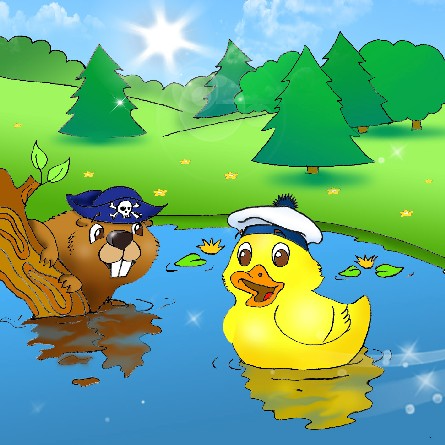 Автор: Кирилл Авдеенко (г. Киев)КРЯК И БРЯКЖил да был утёнок Кряк – 
Плавал он повсюду; 
Жил да был бобрёнок Бряк – 
Ставил он запруды. 

Молодец утёнок Кряк – 
Хочет быть юннатом! 
Злюкой стал бобрёнок Бряк – 
Хочет быть пиратом. 

Раз поплыл далёко Кряк, 
Маму не послушал! 
Потирает руки Бряк, 
Навострил он уши. 

Всё плывёт утёнок Кряк, 
Видит вдруг – запруда; 
Затаился злюка Бряк, 
Где коряжек груды. 

Весь в раздумьях добрый Кряк – 
Перед ним коряга; 
Тут как тут бобрёнок Бряк: 
«Всё отдай, бродяга!» 

Зашумел утёнок Кряк: 
«Мама, папа, братик!» 
Дальше злится злюка Бряк: 
«Я – морской пиратик!» 

Но решил утёнок Кряк: 
«Нечего бояться! 
Пусть буянит злюка Бряк – 
Буду защищаться!» 

Клювом вправо, влево Кряк – 
Дал бобрёнку сдачи! 
Замолчал вдруг злюка Бряк – 
Испугался, значит! 

«Не дерись ты, – крикнул Бряк, – 
Наигрались, хватит! 
Я хотел, утёнок Кряк, 
Поиграть в пиратов». 

Улыбнулся добро Кряк: 
«Ладно, позабудем!» 
Передумал злюка Бряк: 
«Злюкою не буду!» 

И не хочет больше Бряк 
Быть морским пиратом; 
Лучше добрым быть, как Кряк, 
Лучше быть юннатом!Copyright © Кирилл Авдеенко, 2009Художник-иллюстратор: Елена Новик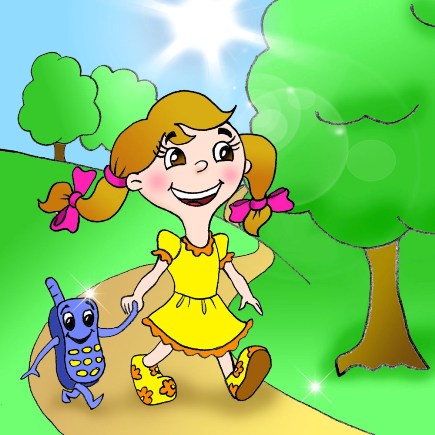 Автор: Кирилл Авдеенко (г. Киев)НАСТЮШКА И МОБИЛЬНИЧЕКХорошо живет Настюшка!
И одета, и сыта;
Только стала вот вреднюшкой –
Всё не то, да всё не так.

Надоела вдруг Настюшке
Мамы вкусная еда,
Надоели все игрушки! 
Вот ребёнок... Вот беда!

Злится, дуется Настюшка,
И не ест, хитрюшка, щей;
Подавай такой вреднюшке,
Подавай мобилку ей!

Да не просто телефончик
Ты Настюшке подавай!
Небольшой чтоб был, как пончик!
Рыжий чтоб, как каравай!

Хочет взрослой быть Настюшка,
И с мобильничком играть,
Вечерами с Мишкой-плюшкой
Брать с собой его в кровать.
Эх, хитрюшка ты, Настюшка!
Ты одета и сыта.
Перестань же быть вреднюшкой!
Вредность - глупая черта.

Не сжимай, Настёна, губы -
Маму с папой обними!
Ведь они тебя так любят -
Ты их слушай! Не шуми!Copyright © Кирилл Авдеенко, 2008Художник-иллюстратор: Елена Новик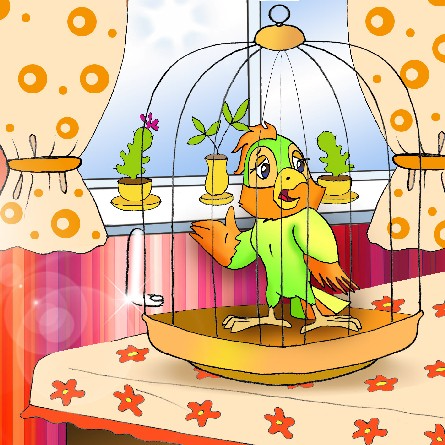 Автор: Кирилл Авдеенко (г. Киев)Попугай Попка, или Рассказ недовольного попугая(ОТ АВТОРА: стихотворение про попугая Попку, который недоволен своей жизнью. Не нравится ему, что дети Маша и Ваня перестали за ним ухаживать! Поэтому они для  него Машка и Ванька, а не Машенька и Ванечка! Что же не нравится попугаю?)Всё сижу я в этой клетке -
Надоело – целый день!
Лучше б я сидел на ветке
В джунглях Африки, где тень.
Взяли – Попкою назвали!
Кто придумал? – Ванька-чёрт.
Не назвали – обозвали!
Только я собою горд.

Ну а Машка всё кругами
Ходит, смотрит на меня,
В клетку лезет мне руками –
Не люблю такого я!

Да и кормят меня плохо,
Всё остатками еды.
Всё кидают хлеба крохи!
Забывают дать воды.

Так зачем меня купили
Вы на рынке всей семьёй?
Поиграли, да забыли -
Некрасиво, ой-ёй-ёй!

И пускай вы все хотите,
Чтобы я заговорил.
Не дождётесь – я в обиде!
Лучше б волком я завыл!

Потому и нахохлился – 
Недоволен вами я!
И замёрз, и простудился –
Позабыли все меня!

Так что даже не просите,
Не скажу я вам: «Привет!»
Вкусных зёрен принесите, 
Сами вон, едят омлет!

Ну а после положите
Мне на клетку тёплый плед;
Полетать мне разрешите –
Не летал уж восемь лет!

И тогда, скажу вам честно,
Обожать вас буду я!
Стану добрым и прелестным,
Всё же вы - семья моя!

Расскажу вам за обедом
Много разных, умных слов!
Хорошо ведь быть под пледом...
Да и вкусен мамин плов!Copyright © Кирилл Авдеенко, 2008Художник-иллюстратор: Елена Новик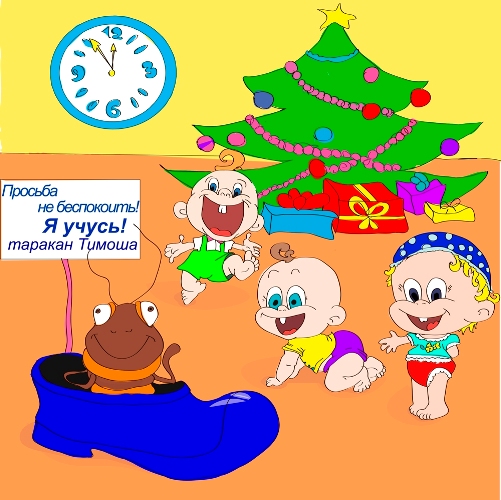 Автор: Кирилл Авдеенко (г. Киев)ТАРАКАН ТИМОША И НОВЫЙ ГОДКак в резиновой калоше
Таракан живёт Тимоша;
По утрам – cалат и сыр,
Перед сном - всегда кефир!
Хорошо живёт в калоше
Хитрый маленький Тимоша!
Но друзей, как старый крот,
Ну никак он не найдёт!

День-деньской в своей калоше
Учит азбуку Тимоша;
Пишет и читает,
Цифры вычитает -
Вот какой хороший
Таракан Тимоша!
И пускай он ростом мал –
Самым умным в доме стал!

Как-то раз Тимоша
Вышел из калоши;
По кастрюлям – бум да бам!
Крик кругом! И шум, и гам –
Дети бьют в ладоши:
«Эй, лови Тимошу!»
Вмиг за ним вприпрыжку
Петя, Таня, Мишка!

Но хитёр Тимоша – 
Шмыг в свою калошу!
Все кричат ему вокруг:
«Эй, привет, весёлый друг!
Выйди из калоши,
Таракан Тимоша!
Ждём тебя на хоровод – 
Скоро, скоро Новый Год!»

«Одиноко, друг Тимоша,
Всё сидеть тебе в калоше!
Возле ёлочки народ –
На часах двенадцать бьёт!
А грустишь в своей калоше,
Только ты один, Тимоша!
Ждём тебя мы, усача,
Потанцуем ча-ча-ча!»

Заурчала вдруг калоша –
То шевелится Тимоша!
Вылез в щёлку, словно в дверь,
Эх, довольный он теперь,
Милый наш, хороший, 
Таракан Тимоша!
Вон как вертит кренделя!
Опа, опа! Тра-ля-ля!
…………
Как в резиновой калоше
Таракан живёт Тимоша;
Но теперь он не один –
Обожаем и любим!
Часто-часто из калоши
К детям ходит наш Тимоша!
Ведь друзей нашёл он – вот!
В славный праздник Новый Год.Copyright © Кирилл Авдеенко, 2008Художник-иллюстратор: Дарья Максимова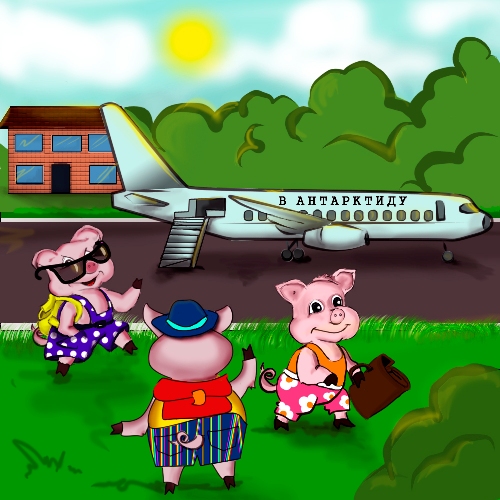 Автор: Кирилл Авдеенко (г. Киев)СВИНКИ ДЯДИ ПИНКИ(ОТ АВТОРА: сказка в стихах о том, как свинки-путешественницы поехали посмотреть Украину. Но не умеют свинки читать - не хотели учиться! Чем  же закончится их путешествие?)ЧАСТЬ 1В доме дяди ПинкиЖили-были свинки.Всем сказали:– Мы устали!Да и дождик всюду льёт;Поглядим-каУкраину! Сядем в белый самолёт.В тех краяхРастёт малина,Много ягод разных там!Наедимся!Погуляем;И вернёмся по домам.И пускай мы букв не знаем –Самолёт мы свой узнаем!Быстро-быстро мчим вперёд -Ждёт нас белый самолёт.ЧАСТЬ 2Самолёт взлетел Как птица,Будто с гладкого листа;Сели свинкиГде получше –У окошек все места!Ох, смеютсяИ хохочут,Веселятся и свистят;Наконец-тоВ самолётеВдаль по облаку летят!Cкоро, скоро Украина!Там орехи! Там малина;Вот уж белый самолётЗавершает свой полёт.ЧАСТЬ 3Cвинки к выходуНесутся,Пролетели весь маршрут!Ух, от пузаНаедятся!Сувениров наберут!Но вокруг одни пингвины,Да грустит угрюмый лёд;Не видать нигде малины!Лишь метель одна ревёт.Свинки плачут:– Как же это,В Антарктиде, что ли, мы?Без ботинокИ без шапокНе прожить нам здесь зимы!Сами, свинки,Виноваты,Не учились вы читать!Только елиДа смеялись,Не писали слов в тетрадь!Самолёт у насКрасивый!Белый-белый, словно мел;Но названьеНе прочли вы,В Антарктиду он летел!Так что быстренькоСадитесьНа обратный самолёт;Стало скучноДяде Пинки,Вам привет огромный шлёт!А по странамЧтобы ездить –Научитесь-ка читать;Вот подарокОт пингвинов -Пребольшущая тетрадь!Там пишитеБуквы, цифры,Их учите, говоря;И увидите Все страны!А не злющие края.Copyright © Кирилл Авдеенко, 2010Художник-иллюстратор: Дарья Максимова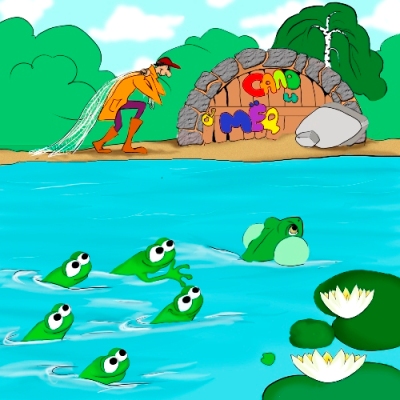 Автор: Кирилл Авдеенко (г. Киев)Апчхи, или Сказка про сало и мёдСказка в стихах в 6 частях для детей 3-7 лет.Часть 1. Папа Квак заболел.Часть 2. Папа Квак и лягушата отправляются за салом и мёдом.Часть 3.  Папа Квак и лягушата решают помешать Пьеру-браконьеру.Часть 4. Пьер-браконьер ждёт рыбок у реки.Часть 5. Пьер-браконьер достаёт сетку из реки.Часть 6. Папа Квак и лягушата возвращаются домой.*********ЧАСТЬ 1. ПАПА КВАК ЗАБОЛЕЛ.Возле реки,Где осины шуршат,Жил папа КвакИ пятьсот лягушат. - Дети мои, -Раз сказал папа Квак,-Быстро достаньте мне с полки рюкзак.Я подустал -Переделал сто дел!Видите сами - АПЧХИ! -Заболел. Хоть уже поздно,Была ни была, Быстро плывём мы туда,Где скала. Там мы увидим -Берёзка растёт;Рядом пещера -В ней сало и мёд.Банок возьмём мы - АПЧХИ! -Двадцать пять;Ох, надоело!Устал я чихать.Салом и мёдомПолечим мне грудь,Только скорее - АПЧХИ! -В дальний путь. ЧАСТЬ 2. ПАПА КВАК И ЛЯГУШАТА ОТПРАВЛЯЮТСЯ ЗА САЛОМ И МЁДОМ. Темнеет у речки -Один не броди! Папа Квак смело Плывёт впереди.За ним дружно вслед,Поспевая, спешат,Вперёд проплываютПятьсот лягушат.Вот уже видно -Берёзка растёт;Вот уже рядомСало и мёд;Вдруг  слышен скрип -Так скрипят башмаки!Кто-то шагаетОдин у реки;Кто-то крадётся,Кто-то идёт!Возле пещеры,Где сало и мёд.Один лягушонок спросил:- Папа Квак!Это, наверное, дядя рыбак?- Нет,  мой хороший, - в ответ ему Квак, -Это, мой милый, совсем не рыбак.Я его знаю! Зовут дядя Пьер.Это, сынок мой, - АПЧХИ! - браконьер.К речке идёт он -АПЧХИ! - потому,Чтобы всех рыбокПоймать одному;Гляди, как он ставитДлиннющую сеть!Будет онаЧерез речку висеть;Скоро все рыбкиГулять поплывут,В сеть попадутсяПрямо вот тут!ЧАСТЬ 3. ПАПА КВАК И ЛЯГУШАТА РЕШАЮТ ПОМЕШАТЬ ПЬЕРУ-БРАКОНЬЕРУ.Тут лягушонок сказал:- Папа Квак!Ты говоришь, дядя Пьер – не рыбак?Что же мы медлим?Скоро ведь ночь!Может, успеемРыбкам помочь?Папа подумал…Детей всех зовёт:- Быстро хватайтеСало и мёд!Салом мы смажемДлинную сеть;Ну-ка шустрее!Хватит глазеть!Скорее помажьтеВот там и вот тут!Рыбки, быть может, - АПЧХИ! -Проскользнут.И не забудьтеПро мёд заодно!Баночки быстроСпускайте на дно.ЧАСТЬ  4.  ПЬЕР-БРАКОНЬЕР ЖДЁТ РЫБОК У РЕКИ.Вокруг темнота!Не скрипят башмаки;Дядя Пьер тихоСидит у реки.Смотрит, глядит онНа сетку весь час:- Ох, я поймаюВсех рыбок сейчас!Всех их зажарю!Съем только сам!Долго бродил яОдин по лесам.Шёл я за рыбкамиПрямо с морей!В сетку давайте-ка,Ну-ка скорей!Может быть, сетка,Уж рыбкой полна?А то я замёрз - Просидел дотемна!Дай-ка я встануТихонько в реке;Жарить вас буду,Рыбки, в муке! Слюнки мои,Ух,текут по губе!Дядя Пьер сеткуТянет к себе.ЧАСТЬ  5. ПЬЕР-БРАКОНЬЕР ДОСТАЁТ СЕТКУ ИЗ РЕКИ.Сетка тянуласьМинут сорок пять…Дядя Пьер сердится:- Что же? Опять?Cнова на сеткеПиявки да гной;Где же все рыбки?Нет ни одной.Ох, разозлюсь я!Буду кричать!Крепко сердиться,Ногами стучать.Только вот трудно мнеТопнуть ногой;Ну-ка, попробую -Топну другой. Ой, не могу!Ох, ко дну я прилип!Эй, помоги мне,Дядя Филипп! Тут еще этотКомар на носу…Что же, Филипп, Ты всё бродишь в лесу?Видишь,лягушкиСало нашли!Смазали сетку,И рыбки ушли!Мёдом полилиКамни на дне;Как же отсюдаВыбраться мне?ЧАСТЬ 6. ПАПА КВАК И ЛЯГУШАТА ВОЗВРАЩАЮТСЯ ДОМОЙ.Так дядя ПьерПростоял до утра.Дули всю ночкуБольшие ветра!Еле он выбрался –Крепко прилип!Утром помог емуДядя Филипп.На дне башмакиЛишь торчат под водой:Дядя Пьер босымПоехал домой.Теперь будет знать онНа все времена -Это всё жадность!Только она.А что лягушата?Скажи, папа Квак,Чем ты наполнил большущий рюкзак?Cала и мёдаВ пещере уж нет!Нужно найти, папа Квак,Тёплый плед.Cкажет в ответ папа Квак:- Ничего!Сил у меня много еще,Ого-го!Солнышко встанет -Полечит  мне грудь;Буду здоровым - АПЧХИ! -Как-нибудь.Пусть прочихал яЦелую ночь!Главное – рыбкам Смогли мы помочь…*****Здесь мы оставимПятьсот лягушат…Они уж уплыли!Пусть к дому спешат.Лечить нужно папуКак можно скорей!Ты лучиком, солнышко,Папу согрей.Чтоб был он здоровымВсе дни и года,И чтобы - АПЧХИ! -Не чихал никогда.Болеть ведь так плохо!Нельзя ну никак!Здоровья и счастья тебе, папа Квак!Copyright © Кирилл Авдеенко, 2011Художник-иллюстратор: Дарья Максимова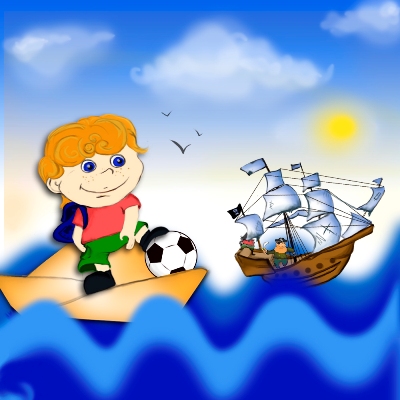 Автор: Кирилл Авдеенко (г. Киев)ВАНЯ-ФУТБОЛИСТСказка в стихах в 5 частях для детей 3-7 лет по маленького Ваню, который поплыл далеко за море поиграть в футбол.Часть 1. В море появились пираты.Часть 2. Прямо по курсу - Ваня-футболист!Часть 3. Маленький Ваня не боится пиратов.Часть 4. Пираты дразнят Ваню-футболиста.Часть 5. Маленький Ваня сражается с пиратами.***********ЧАСТЬ 1. В МОРЕ ПОЯВИЛИСЬ ПИРАТЫ.Ходят по морю пираты:Чух-чух-чух! Чух-чух-чух!Ловят на море пиратыНехочух, нехочух!Пьют вино они, танцуютВ сапогах, в сапогах;С пушек по морю стреляют:Ба-ба-бах! Ба-ба-бах!Птицы в небе раскричались:«Эгегей! Эгегей!Уплывайте, рыбы, быстро,Поскорей, поскорей!У пиратов много пушек,Ой, беда! Ой, беда!Уплывайте все подальшеКто куда! Кто куда!»Рыбы в страхе горько плачутПод водой, под водой,В море плавают пираты,Ой-ёй-ёй! Ой-ёй-ёй!ЧАСТЬ 2. ПРЯМО ПО КУРСУ - ВАНЯ-ФУТБОЛИСТ!Тут раздался у пиратовКрик и свист, крик и свист:«К нам плывёт навстречу Ваня,Футболист, футболист!На кораблике бумажномПо волнам, по волнам,Он несётся, словно ветер,Прямо к нам, прямо к нам!Вместе с ним футбольный мячик,В рюкзаке, в рюкзаке!Мчится Ваня в океанеНалегке, налегке!Ох, силён он и отважен,Чемпион, чемпион!Поиграть в футбол за моремХочет он, хочет он!Мы его поймаем, схватимОдного, одного!Заберем футбольный мячик,Ого-го! Ого-го!»ЧАСТЬ 3. МАЛЕНЬКИЙ ВАНЯ НЕ БОИТСЯ ПИРАТОВ.Ваня им в ответ качаетГоловой, головой:«Разгулялись вы, пираты!Ой-ёй-ёй! Ой-ёй-ёй!Не отдам футбольный мячик,Он мой друг, он мой друг!Не бывает крепче дружбы,Нет вокруг, нет вокруг!Хватит плакать, рыбы, в море,Не беда! Не беда!Победим пиратов вместе?Да-да-да! Да-да-да!»Рыбы радостно гогочут:«Наконец! Наконец!Вот так Ваня! Наш защитник!Молодец! Молодец!Ух, покажем мы пиратам!Уху-ху! Уху-ху!А не то нас всех отправятНа уху, на уху!Крикнем весело пиратам:«Ну-ка брысь! Ну-ка брысь!Вместе с Ваней на пиратовПонеслись! Понеслись!»ЧАСТЬ 4. ПИРАТЫ ДРАЗНЯТ ВАНЮ-ФУТБОЛИСТА.Но пираты дразнят Ваню:«Ты малявка! Ты блоха!Заберём твой мячик, Ваня!И рюкзак твой! Ха-ха-ха!Твой кораблик мы потопим,Прямо в море! Буль-буль-буль!Ох, у нас снарядов много,Много пушек! Много пуль!На кораблике бумажномТак и знай, так и знай,Зря поплыл ты так далёко,Ай-яй-яй! Ай-яй-яй!» Но кричит пиратам Ваня:«Еду к вам! Еду к вам!Рыбы, мчитесь-ка за мноюПо волнам, по волнам!Пусть пираты нас ругаютГромко вслух, громко вслух!Ух, покажем мы пиратам!Ух-ух-ух! Ух-ух-ух!»Рыбы в море рассердились,Бьют хвостом, бьют хвостом;Повернуть хотят пиратовКверху дном, кверху дном!ЧАСТЬ 5.  МАЛЕНЬКИЙ ВАНЯ СРАЖАЕТСЯ С ПИРАТАМИ.Испугались тут пираты:«Ох-ох-ох! Ох-ох-ох!»Удирают вправо-влевоСо всех ног, со всех ног!Ваня вдаль глядит с улыбкойНа губах, на губах!Через бортик прыгнул Ваня:Ах-ах-ах! Ах-ах-ах!У него силёнок много,Он спортсмен! Он спортсмен!Победил пиратов Ваня,Взял их в плен, взял их в плен!Птицы весть разносят в небе:«Тра-та-та! Тра-та-та!Больше нет пиратов в море,Красота! Красота!Не услышим мы на мореКрик и свист, крик и свист;Победил всех славный Ваня,Футболист, футболист!Стало на море спокойно,Вот дела! Вот дела!Защитил всех нас Ванюша,Честь-хвала ему! Хвала!Не отдал футбольный мячик,Молодец! Молодец!Ай да Ваня, славный малый,Удалец! Удалец!Будем помнить мы ВанюшуВсе года, все года!Слава, cлава футболисту!Навсегда, навсегда».Copyright © Кирилл Авдеенко, 2011Художник-иллюстратор: Дарья Максимова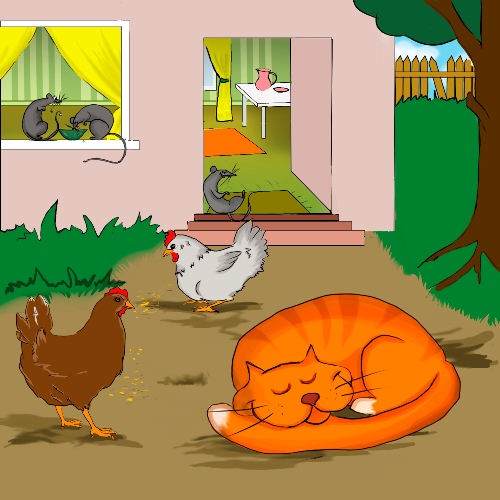 Автор: Кирилл Авдеенко (г. Киев)КОТ МАРКИЗЧАСТЬ 1 Кот МаркизНе ловит крыс –Обленился кот Маркиз!Только ест!Только спит!Да на кур сидит, глядит.Куры просят:- Кот Маркиз!Ты ступай, поймай-ка крыс!А не то ведь,Ко-ко-ко,Крысы выпьют молоко!Он в ответ им:- Не хочу!Ох, вас, куры, проучу!Раскричались тут:«Кис-кис!» Не ловлю я серых крыс!Куры с криком –Ко-ко-ко –Убегают далеко!А за нимиС горки внизМчит как ветер кот Маркиз.ЧАСТЬ 2Рано утром,Бом-бом-бом,В доме пыль стоит столбом;Ходит, бродитСтая крыс -Не глядит на них Маркиз.Кур гонял он,Ко-ко-ко,Ищет дома молоко;Нет на кухне!Нет в подвале!Крысы ночью пировали.Кот заплакал:- Вот беда!Пить мне воду из пруда!А хозяин,Ой-ёй-ёй,Завтра лишь придёт домой;Голодать мне,Ох, весь день!Всё она - злодейка-лень.Тут собрались все:- Кис-кис!Что ты плачешь, кот Маркиз? Не печалься!Очень просим!Мы в беде тебя не бросим!Просят куры:- Ко-ко-ко,Принесём мы молоко!ЧАСТЬ 3 С этих порЛенивый котЛюбит всё наоборот;Ловит ночьюСерых крыс –Вот такой теперь Маркиз!Ходит с курами,Ко-ко,На прогулку далеко!Всё мурлычет:- Мур-мур-мур!Охраняет в поле кур.Все довольны:- Вот сюрприз!Изменился кот Маркиз!Ох, как радует всех нас...Здесь закончим мы рассказ,Потому что,Кис-кис-кис,Сладко спит сейчас Маркиз;Уморился он -Вот-вот -Весь в работе целый год!Да и мы пойдём -Пора! Дома дел у нас гора;Ну а кот пусть спит -Кис-кис...До свиданья, кот Маркиз!Copyright © Кирилл Авдеенко, 2011Художник-иллюстратор: Дарья Максимова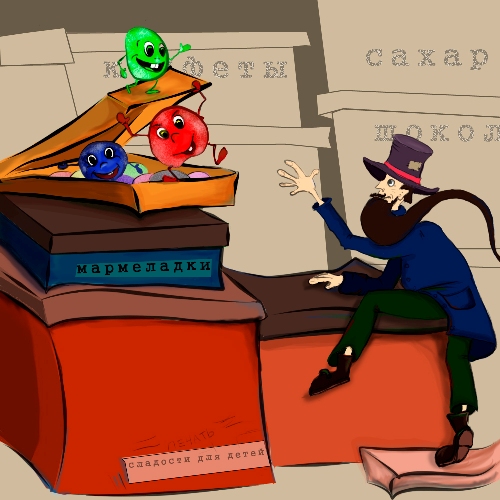 Автор: Кирилл Авдеенко (г. Киев)МАРМЕЛАДКИ(ОТ АВТОРА: сказка в стихах о том, как мармеладки проучили воришку. Что же случилось рано утром в магазине, где живут мармеладки?)
ЧАСТЬ 1Рано утром В магазинеЕле слышен тихий стук;Что случилось там?Кто ходит?Кто туда забрался вдруг?Это дядя,Очень злой!С длинной-длиннойБородой.Всё пока ещёЗакрыто,Потому он приутих;Ищет дядяМармеладки -Очень скушать хочет их!Зубы белыеБольшиеОн всю ночь сидел, точил;Чтобы былиПоострее!Чтоб побольше было сил!На машинеОн заехалПрямо в старый, тихий двор;К магазинуПодобрался,Перелез через забор. Целый час уже,Воришка,Шебуршится там, шуршит;Где же, где жеМармеладки? Ох, торопится! Спешит!Хочет дядяМармеладкиПоложить в карман пальто;И умчатьсяНа машине,Не увидел чтоб никто!Вот такой вотХитрый, злой,Дядя с длинной Бородой!ЧАСТЬ 2Мармеладки испугались:– Ой-ёй-ёй! Так это вор!Он забрался к нам!Прокрался!Перелез через забор!Из пакетов,Из коробокМармеладки – прыг да скок!Вместе дружноПобежалиВ самый дальний уголок.Их так простоТы не схватишь,Не поймаешь, дядя злой!Ты огромный!Неуклюжий!И с длиннющей бородой.Дядя злится:– Всех поем я,У меня хватает сил!Зубы белыеБольшиеЯ не зря всю ночь точил!К мармеладкамОн понёссяИ вприпрыжку, и бегом!За капкан вдругЗацепилсяСвоим левым сапогом.У капканаЗубы злые –Ох, не вырваться теперь!Ух, как цапнул!Ухватился!Не сбежишь никак за дверь.По пакетам,По коробкамМармеладки – прыг да скок!Проучили!Научили!Чтобы знал, воришка, впрок!Так что будутМармеладкиДеткам вкусною едой;Ну а тыПодумай крепко,Дядя с длинной бородой!Copyright © Кирилл Авдеенко, 2010Художник-иллюстратор: Дарья Максимова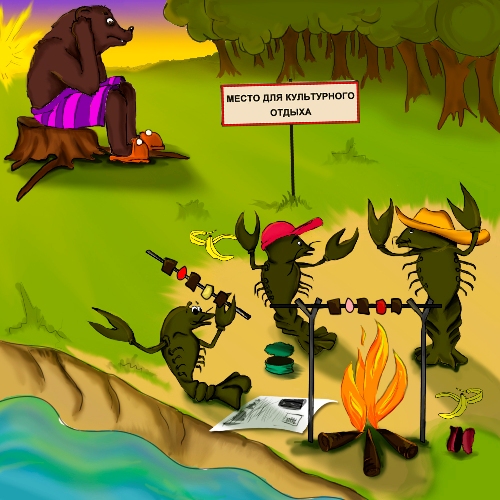 Автор: Кирилл Авдеенко (г. Киев)РАКИ-БЯКИ(ОТ АВТОРА: сказка в стихах о том, что бывает, если плохо себя вести. И почему раки живут под водой!)
ЧАСТЬ 1

Раки-бяки
У реки
Жарят-парят шашлыки!

И танцуют,
И свистят –
Погулять они хотят!

Всё буянят
День за днём:
– В реку жить мы не пойдём!

Нам бы цапаться!
Да драться!
Рыбаков сейчас найдём!

Так что лучше,
Рыбаки,
Убегайте от реки;

А не то
Бока намнём! 
Покусаем! Ущипнём!


ЧАСТЬ 2

День прошёл,
Приходит ночь;
Не уходят раки прочь!

Всё гуляют!
Всё поют!
Спать медведю не дают.

Разозлился он!
Рычит,
На пеньке сидит, ворчит:

– Надоели мне
Гуляки,
Ох, устал им говорить!

Хватит драться!
И буянить!
Всех поймать. И всех сварить!

К речке быстро
Он бегом
С ложкой, вилкой и ведром;

Всех поймал!
Всех словил!
Всех в ведёрко уложил.


ЧАСТЬ 3

Раки-бяки
Испугались –
Закричали! Верещат:

 – Тесно-тесно нам
В ведёрке,
Ой, как косточки трещат!

Ой, как больно!
Отпустите!
Ой, простите нас, простите!

Не обманем!
Не соврём!
Сразу под воду уйдём!

Мишка весело
Прикрикнул:
– Ладно, ладно! Так и быть!

Я не злой!
И не голодный;
Уходите в реку жить!

Вмиг сбежали
Раки-бяки – 
Удирают, кто куда!

Пятки красные
Сверкают – 
Поскорее бы вода!

Ох, успели!
Добежали!
Прямо в реку забежали!

ЧАСТЬ 4

Как сегодня
Рыбаки
В пляс пустились у реки:

– Убежали
Раки-бяки!
Только видно пузырьки!

Поутихли
Забияки
За камнями, под водой;

Не дерутся!Не буянят!
Не тревожат наш покой.

Так сидите
И молчите
Под водою, на мели;

Плохо нынче,
Раки-бяки,
Плохо вы себя вели!

Много ямок
На речушке –
Там камыш давно порос;

Там живите
И гуляйте;
К нам не суйте больше нос!Copyright © Кирилл Авдеенко, 2010Художник-иллюстратор: Дарья Максимова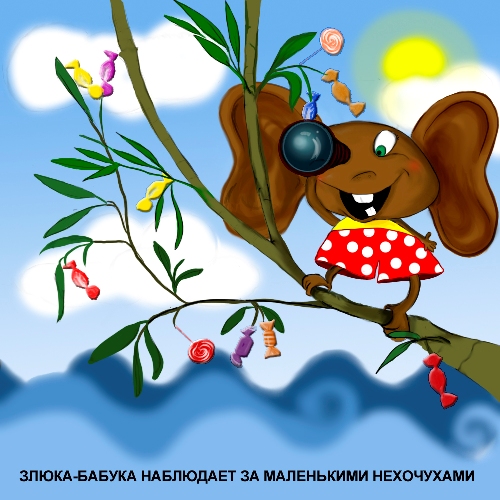 Автор: Кирилл Авдеенко (г. Киев)ПИСЬМО ОТ ЗЛЮКИ С ОСТРОВА БАБУКУ (ОТ АВТОРА. Письмо, которое Злюка с острова Бабуку попросила передать всем маленьким нехочухам. Недовольна Злюка-Бабука поведением детей!)Я маленькая злюка,
Всем детям шлю привет!
На острове Бабуку
Живу я много лет.
Я чёрная, как чёртик,
Как в печке домовой,
С большущими ушами
И лысой головой.

Сижу я на бамбуке
У озера Бубу,
Гляжу и днём, и ночью
В подзорную трубу.
Далёко-предалёко
Глядит мой зоркий глаз!
Поэтому всё знаю
Про каждого из Вас.

Так вот, я замечаю,
И чувствую на слух,
Как много в разных странах
Ужасных нехочух!
Вокруг лишь раздаётся:
“Не буду! Не хочу!»
В Америке, Европе,
На острове Чучу!

Устала, нехочухи,
Я это наблюдать!
Куплю-ка вот ракету,
Чтоб в гости к вам летать.
В окно ворвусь, как ветер,
Ух, всем вам надоем!
Все стены разрисую,
Все лампочки я съем!

И я предупреждаю,
Что вовсе не шучу,
Всё в доме раскидаю,
Игрушки утащу!
Сложу их под бамбуком
У озера Бубу,
На острове Бабуку,
На дальнем берегу.

Но знайте, ребятишки,
Люблю вас всей душой!
Для каждого готовлю
Подарок небольшой.
И пусть я недовольна,
И злющая – ух-ух!
Возьму с собой подарки! 
Но только для хочух. 

Скажу вам, на Бабуку
Волшебные леса;
Повсюду шоколадки,
В глазури небеса.
Конфеты на деревьях
Вкуснющие – ах-ах!
Пирожные летают
На белых облаках.

Я их пособираю,
В ракету загружу,
И ночью под подушку
Хочухам положу.
Добавлю мармеладок
На разный вкус и цвет,
В ракете места много,
На тысячу конфет!

Ну, хватит! Уж стемнело,
Устала, просто жуть!
Пойду, посплю немного,
Пора мне отдохнуть!
Сегодня что-то плохо
Следить за детворой:
Туман, как покрывало,
Окутал остров мой.

А завтра на бамбуке,
У озера Бубу,
Глядеть я буду долго
В подзорную трубу!
Далёко-предалёко,
Смотреть мой будет глаз!
И помните – всё знаю
Про каждого из вас! Copyright © Кирилл Авдеенко, 2010Художник-иллюстратор: Дарья МаксимоваАвтор: Кирилл Авдеенко (г. Киев)ПОТЕШКИ ДЛЯ МАЛЫШЕЙ ПРО ОВОЩИ, ФРУКТЫ И РАЗНЫЕ ПРОДУКТЫ. 1. Творог-творожок2. Куры-куры3. Помидор4. Морковка5. Мяско6. Малинка7. Рыбка-рыбка8. Клубничка9. Яблочко10. Черника11. Черешня12. Чеснок-чесночок13. Лучок***ТВОРОГ-ТВОРОЖОКТворог-творог-творожок,Ням-ням-ням - как вкусно!Творог-творог-творожок,Белый, как капуста!В ротик -ам! - и творожокКак снежинка тает;Творог-творог - наш дружок!Зубки укрепляет.***КУРЫ-КУРЫКуры-куры: "Ко-ко-ко!Мы снесли яички;Ку-ку-кушайте, ко-ко,Детки-невелички!"***ПОМИДОРПомидор на грядкеДелает зарядку;Как здоровье, помидор?- Хорошо! В порядке!Весь вспотел - но не устал!От зарядки красным стал.***МОРКОВКАВ огороде шум-шум-шум,Зайка-зайка: хрум-хрум-хрум,Прыг-прыг-прыг по пням, по пням,Съел морковку - ням-ням-ням!***МЯСКОМы гуляем, мы гуляем!Погуляем – поглядим,Аппетит как нагуляемМяско вкусное съедим.***МАЛИНКАРаз малинка, два малинка,Прямо у окошка;Раз малинка, два малинка -Целое лукошко!Только надо рано встать,Чтоб лукошко то собрать.***РЫБКА-РЫБКАРыбка-рыбка, ну дела,К нам в кастрюльку приплыла!Чтоб вариться, всех кормить -Быстро-быстро руки мыть.***КЛУБНИЧКАВысоко кричит синичка:“Ой, как выросла клубничка!Нужно быстренько срывать -Полетела деток звать!”***ЯБЛОЧКОЧто за грохот - бум-бум-бум -Яблочко упало!В травке яблочко найдёмЧтобы не пропало.***ЧЕРНИКАМы чернику соберёмВ папин день рожденья;Сварим папе поскорейВкусное варенье!Скажет папа: “Молодцы!Всем подарки – леденцы”.***ЧЕРЕШНЯМы висели под дождём;Капал дождик ночью, днём,Чтоб краснели мы и спели,Чтоб скорей нас детки съели!Всех помыл нас дождь сейчас -Мы черешни - ешьте нас!***ЧЕСНОК-ЧЕСНОЧОКЧесночок наш, чесночок,Ой, как горько-горько!Чесночок наш, чесночокЕст телёнок Борька;Нам скажи-ка - почему?-Чтобы сильным быть! Му-му.***ЛУЧОКХодит по полю бычок:"Вкусно пахнет как лучок!В носике щекочется -Скушаю, раз хочется".Copyright © Кирилл Авдеенко, 2012